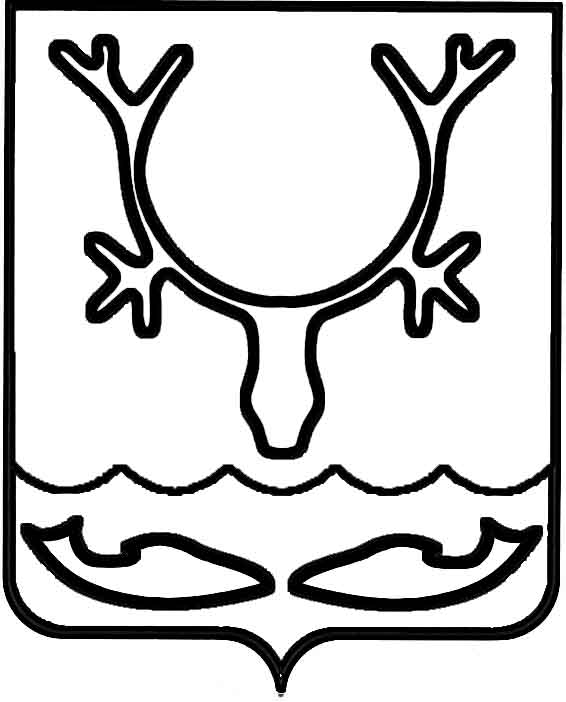 Администрация муниципального образования
"Городской округ "Город Нарьян-Мар"ПОСТАНОВЛЕНИЕО внесении изменений в Порядок предоставления выплаты председателям территориальных общественных самоуправлений в МО "Городской округ "Город Нарьян-Мар", утвержденный постановлением Администрации МО "Городской округ "Город Нарьян-Мар"           от 24.12.2018 № 1108В соответствии с пунктом 11 статьи 27 Федерального закона от 06.10.2003 
№ 131-ФЗ "Об общих принципах организации местного самоуправления в Российской Федерации", пунктом 4 статьи 31 Устава муниципального образования "Городской округ "Город Нарьян-Мар", пунктом 9.4 статьи 9 Положения "О территориальном общественном самоуправлении в муниципальном образовании "Городской округ "Город Нарьян-Мар", утвержденного решением Совета городского округа "Город Нарьян-Мар" от 29.03.2018 № 501-р, постановлением Администрации МО "Городской округ "Город Нарьян-Мар" от 31.08.2018 № 583 "Об утверждении муниципальной программы муниципального образования "Городской округ "Город Нарьян-Мар" "Развитие институтов гражданского общества в муниципальном образовании "Городской округ "Город Нарьян-Мар" Администрация муниципального образования "Городской округ "Город Нарьян-Мар"П О С Т А Н О В Л Я Е Т:Внести в Порядок предоставления выплаты председателям территориальных общественных самоуправлений в МО "Городской округ "Город Нарьян-Мар", утвержденный постановлением Администрации МО "Городской округ "Город 
Нарьян-Мар" от 24.12.2018 № 1108, (далее – Порядок) следующие изменения:абзац второй пункта 2.8. Порядка изложить в следующей редакции:"Решение о присвоении председателю ТОС соответствующей категории принимается Комиссией на основе анализа Отчета, представленных документов 
и заключения Отдела в зависимости от количества баллов:I категория – от 50 баллов и выше;II категория – от 40 до 49 баллов;III категория – от 30 до 39 баллов;IV категория – от 21 до 29 баллов;V категория – от 10 до 20 баллов.";пункт 2.10. Порядка изложить в следующей редакции:"2.10. Комиссией принимается решение о выплате председателю ТОС, размер которой определяется с учетом присвоенной категории:I категория – 50 000,0 (пятьдесят тысяч рублей);II категория – 40 000,0 (сорок тысяч рублей);III категория – 30 000,0 (тридцать тысяч рублей);IV категория – 20 000,0 (двадцать тысяч рублей);V категория – 10 000 (десять тысяч рублей).";Приложение 3 к Порядку изложить в следующей редакции:"Приложение 3к Порядку предоставления выплатыпредседателям территориальныхобщественных самоуправленийв муниципальном образовании"Городской округ "Город Нарьян-Мар"Критерииоценки деятельности председателя ТОС";Приложение 4 к Порядку изложить в следующей редакции:"Приложение 4 
к Порядку предоставления выплатыпредседателям территориальныхобщественных самоуправленийв муниципальном образовании"Городской округ "Город Нарьян-Мар"Отчето деятельности председателя ТОС за ____________ кварталКраткое описание содержания проделанной работы с указанием фактического срока реализации мероприятий, с приложением документов, подтверждающих проведение мероприятий."____" ___________ 20___ г.            _____________/ ____________________/                                                                                        (подпись)                             (Ф.И.О.)".Настоящее постановление вступает в силу после его официального опубликования.21.11.2022№1459№ п/пКритерии оценкиЗначениеОценка значения за квартал1Периодичность проведения собраний членов ТОС по вопросам деятельности ТОС, проведение заседаний Совета (Комитета) ТОСколичество собраний членов ТОС, заседаний Совета (Комитета) ТОС1 собрание, заседание Совета (Комитета) ТОС – 3 балла,2 и более собраний, заседаний Совета (Комитета) ТОС – 
5 баллов2Участие ТОС в конкурсах грантов, субсидий, микрогрантовколичество конкурсов, в которых принято участие ТОС, наименование конкурса1 конкурс – 3 балла,2 и более конкурсов – 
5 баллов3Организация и осуществление мероприятий по работе с детьми 
и молодежьюколичество мероприятий, форма проведения мероприятий (встреча, семинар, праздник, иное), наименование мероприятияот 1 до 3 мероприятий – 
3 балла,от 3 до 5 мероприятий включительно – 5 баллов,более 5 мероприятий – 
7 баллов4Организация культурно-массовых, спортивных мероприятий, мероприятий в рамках действующих творческих клубов по интересам на базе ТОСколичество мероприятий, наименование мероприятияот 1 до 3 мероприятий – 
3 балла,от 3 до 5 мероприятий включительно – 5 баллов,более 5 мероприятий – 
7 баллов5Участие в мероприятиях, направленных на предупреждение правонарушений, охрану общественного порядкаколичество выявленных фактов правонарушений общественного порядка1 выявленный факт – 
1 балл, 2 и более фактов – 
3 балла6Организация и участие 
в мероприятиях, направленных 
на охрану окружающей среды, 
в том числе организация 
и проведение работ по санитарной очистке территорииколичество мероприятий1 мероприятие – 3 балла,от 2 до 4 мероприятий включительно – 5 баллов, более 4 мероприятий – 
7 баллов7Благоустройство территории ТОС, в том числе озеленение, установка (снятие) вазонов, малых архитектурных форм, детских, спортивных площадок, уборка снега, иноеколичество 
и наименование мероприятий1 мероприятие – 3 балла,от 2 до 4 мероприятий включительно – 5 баллов, более 4 мероприятий – 
7 баллов8Организация и участие 
в мероприятиях, направленных 
на профилактику пожарной безопасностиколичество мероприятий, размещение информационных материалов, памяток1 мероприятие – 1 балл,2 и более мероприятий – 
3 балла9Содействие в выявлении фактов сноса зеленых насажденийколичество обращений в органы местного самоуправления1 обращение – 1 балл,2 и более обращений – 
3 балла10Содействие в выявлении фактов нарушения правил благоустройства, содержания домашних животных, фактов самовольного строительства домов, сооружений, гаражей 
и пристроек к ним на территории ТОСколичество обращений в уполномоченные органы, специализированные организации, органы государственной власти и местного самоуправления по выявленным фактам1 обращение – 1 балл,2 и более обращений – 
3 балла11Участие в решении вопросов местного значения (не указанных 
в критериях оценки)количество вопросов, тематика1 вопрос – 3 балла,от 2 до 5 вопросов включительно – 5 баллов,более 5 вопросов – 
7 баллов12Исполнений поручений Администрации МО "Городской округ "Город Нарьян-Мар"количество поручений, тематика поручений1 поручение – 3 балла,2 и более поручений – 
5 баллов13Информирование населения 
о деятельности органа ТОС 
в средствах массовой информации, в том числе в социальных сетяхколичество публикацийот 1 до 5 публикаций – 
1 балл,5 и более публикаций – 
3 балла14Участие ТОС в федеральных 
и региональных программахколичество раз, наименование программы1 раз – 3 балла,2 и более раз – 5 баллов№ п/пКритерии оценкиЗначениеСодержание1Периодичность проведения собраний членов ТОС по вопросам деятельности ТОС, проведение заседаний Совета (Комитета) ТОСколичество собраний членов ТОС, заседаний Совета (Комитета) ТОС2Участие ТОС в конкурсах грантов, субсидий, микрогрантовколичество конкурсов, 
в которых принято участие ТОС, наименование конкурса3Организация и осуществление мероприятий по работе с детьми 
и молодежьюколичество мероприятий, форма проведения мероприятий (встреча, семинар, праздник, иное), наименование мероприятия4Организация культурно-массовых, спортивных мероприятий, мероприятий в рамках действующих творческих клубов по интересам на базе ТОСколичество мероприятий, наименование мероприятия5Участие в мероприятиях, направленных на предупреждение правонарушений, охрану общественного порядкаколичество выявленных фактов правонарушений общественного порядка, 6Организация и участие 
в мероприятиях, направленных 
на охрану окружающей среды, 
в том числе организация 
и проведение работ по санитарной очистке территорииколичество мероприятий7Благоустройство территории ТОС, в том числе озеленение, установка (снятие) вазонов, малых архитектурных форм, детских, спортивных площадок, уборка снега, иноеколичество 
и наименование мероприятий8Организация и участие 
в мероприятиях, направленных 
на профилактику пожарной безопасностиколичество мероприятий, размещение информационных материалов, памяток9Содействие в выявлении фактов сноса зеленых насажденийколичество обращений 
в органы местного самоуправления10Содействие в выявлении фактов нарушения правил благоустройства, содержания домашних животных, фактов самовольного строительства домов, сооружений, гаражей 
и пристроек к ним на территории ТОСколичество обращений 
в уполномоченные органы, специализированные организации, органы государственной власти и местного самоуправления 
по выявленным фактам11Участие в решении вопросов местного значения (не указанных 
в критериях оценки)количество вопросов, тематика12Исполнений поручений Администрации МО "Городской округ "Город Нарьян-Мар"количество поручений, тематика поручений13Информирование населения 
о деятельности органа ТОС 
в средствах массовой информации, в том числе в социальных сетяхколичество публикаций14Участие ТОС в федеральных 
и региональных программахколичество раз, наименование программыГлава города Нарьян-Мара О.О. Белак